บันทึกข้อความ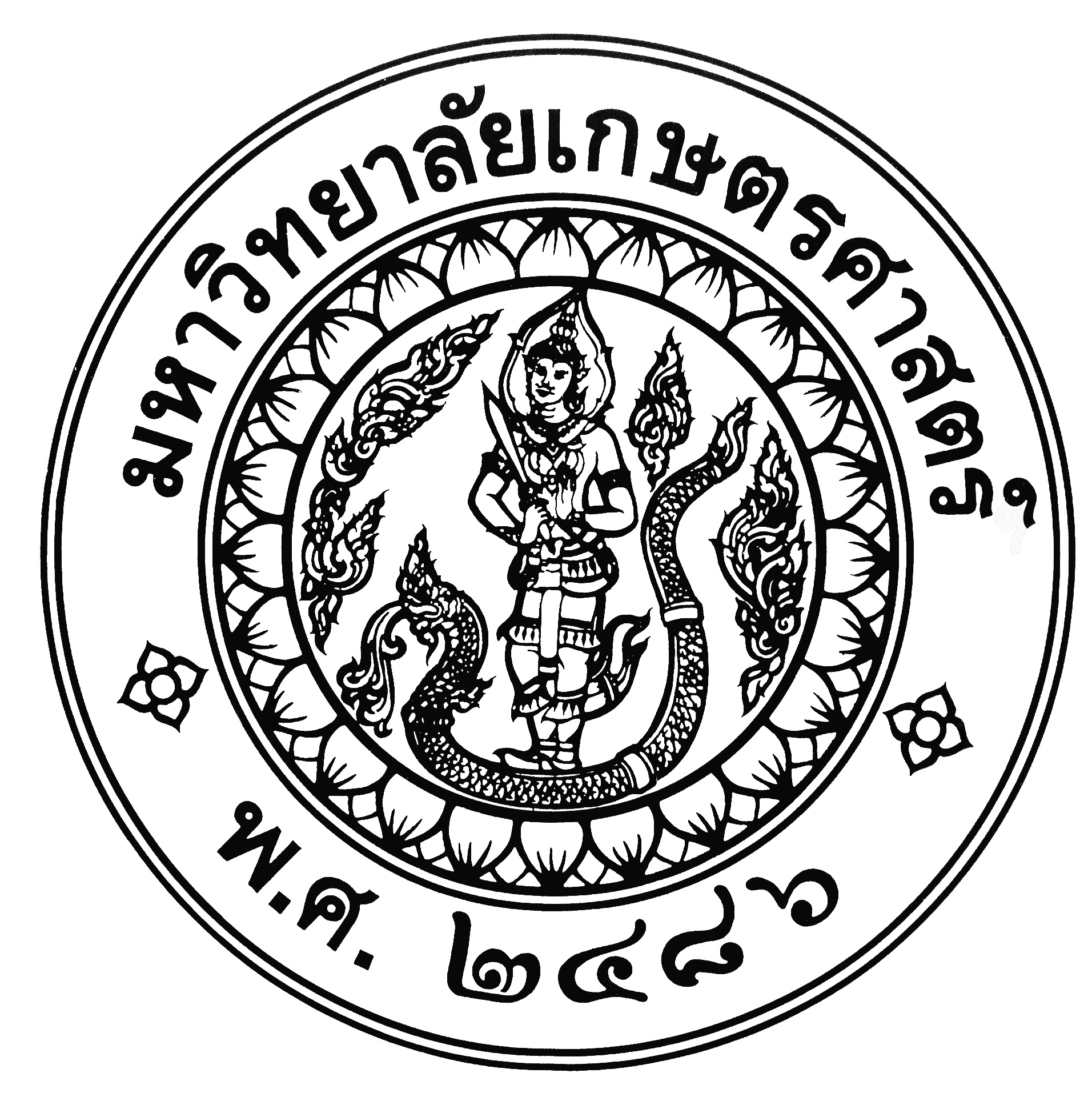 ส่วนงาน 						 โทร 						ที่ อว 6501.200…/	วันที่               					เรื่อง  	ขออนุมัติเบิกค่าวัสดุ/ค่าจ้าง		เรียน  หัวหน้าโครงการ.......................................................ตามที่โครงการ.................................................สังกัด/ภาควิชา/ฝ่าย........................................คณะ/สถาบัน/สำนัก..................................................ได้ดำเนินการซื้อวัสดุ./ค่าจ้างทำ..........................................โดยใช้เงินโครงการ........................................................................โครงการจึงใคร่ขออนุมัติเบิก ค่าวัสดุ/ค่าจ้าง........................................เพื่อใช้ในโครงการ.....................................................ประจำปีงบประมาณ ....................จำนวนเงิน.................................................บาท (........................ตัวหนังสือ.................) จากงบประมาณโครงการ...........................................................จึงเรียนมาเพื่อโปรดอนุมัติลงนาม......................................................          (.....................................................)             ตำแหน่ง.....................................................